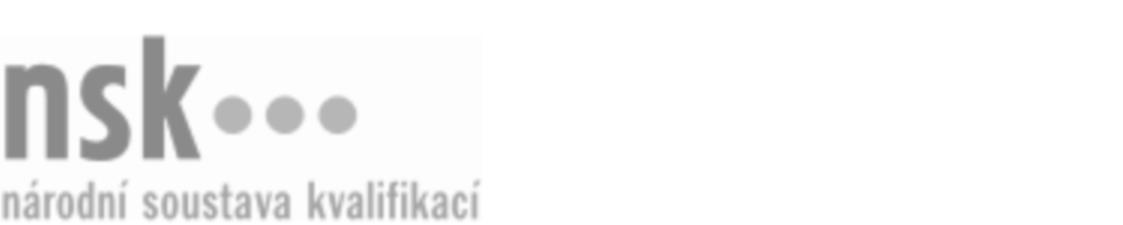 Kvalifikační standardKvalifikační standardKvalifikační standardKvalifikační standardKvalifikační standardKvalifikační standardKvalifikační standardKvalifikační standardOpravář/opravářka malé zemědělské mechanizace (kód: 41-029-H) Opravář/opravářka malé zemědělské mechanizace (kód: 41-029-H) Opravář/opravářka malé zemědělské mechanizace (kód: 41-029-H) Opravář/opravářka malé zemědělské mechanizace (kód: 41-029-H) Opravář/opravářka malé zemědělské mechanizace (kód: 41-029-H) Opravář/opravářka malé zemědělské mechanizace (kód: 41-029-H) Opravář/opravářka malé zemědělské mechanizace (kód: 41-029-H) Autorizující orgán:Ministerstvo zemědělstvíMinisterstvo zemědělstvíMinisterstvo zemědělstvíMinisterstvo zemědělstvíMinisterstvo zemědělstvíMinisterstvo zemědělstvíMinisterstvo zemědělstvíMinisterstvo zemědělstvíMinisterstvo zemědělstvíMinisterstvo zemědělstvíMinisterstvo zemědělstvíMinisterstvo zemědělstvíSkupina oborů:Zemědělství a lesnictví (kód: 41)Zemědělství a lesnictví (kód: 41)Zemědělství a lesnictví (kód: 41)Zemědělství a lesnictví (kód: 41)Zemědělství a lesnictví (kód: 41)Zemědělství a lesnictví (kód: 41)Týká se povolání:Opravář malé zemědělské mechanizaceOpravář malé zemědělské mechanizaceOpravář malé zemědělské mechanizaceOpravář malé zemědělské mechanizaceOpravář malé zemědělské mechanizaceOpravář malé zemědělské mechanizaceOpravář malé zemědělské mechanizaceOpravář malé zemědělské mechanizaceOpravář malé zemědělské mechanizaceOpravář malé zemědělské mechanizaceOpravář malé zemědělské mechanizaceOpravář malé zemědělské mechanizaceKvalifikační úroveň NSK - EQF:333333Odborná způsobilostOdborná způsobilostOdborná způsobilostOdborná způsobilostOdborná způsobilostOdborná způsobilostOdborná způsobilostNázevNázevNázevNázevNázevÚroveňÚroveňČtení a použití technických podkladů v oblasti opravárenstvíČtení a použití technických podkladů v oblasti opravárenstvíČtení a použití technických podkladů v oblasti opravárenstvíČtení a použití technických podkladů v oblasti opravárenstvíČtení a použití technických podkladů v oblasti opravárenství33Ruční obrábění a zpracování kovových materiálů, popř. plastůRuční obrábění a zpracování kovových materiálů, popř. plastůRuční obrábění a zpracování kovových materiálů, popř. plastůRuční obrábění a zpracování kovových materiálů, popř. plastůRuční obrábění a zpracování kovových materiálů, popř. plastů33Jednoduché technologické úkony při strojním obrábění technických materiálů a renovaci součástíJednoduché technologické úkony při strojním obrábění technických materiálů a renovaci součástíJednoduché technologické úkony při strojním obrábění technických materiálů a renovaci součástíJednoduché technologické úkony při strojním obrábění technických materiálů a renovaci součástíJednoduché technologické úkony při strojním obrábění technických materiálů a renovaci součástí33Používání základních renovačních metod při obnově součástí malé zemědělské mechanizacePoužívání základních renovačních metod při obnově součástí malé zemědělské mechanizacePoužívání základních renovačních metod při obnově součástí malé zemědělské mechanizacePoužívání základních renovačních metod při obnově součástí malé zemědělské mechanizacePoužívání základních renovačních metod při obnově součástí malé zemědělské mechanizace33Demontáž, montáž a seřizování malé zemědělské mechanizaceDemontáž, montáž a seřizování malé zemědělské mechanizaceDemontáž, montáž a seřizování malé zemědělské mechanizaceDemontáž, montáž a seřizování malé zemědělské mechanizaceDemontáž, montáž a seřizování malé zemědělské mechanizace33Provádění údržbářských a opravárenských prací na malé zemědělské mechanizaciProvádění údržbářských a opravárenských prací na malé zemědělské mechanizaciProvádění údržbářských a opravárenských prací na malé zemědělské mechanizaciProvádění údržbářských a opravárenských prací na malé zemědělské mechanizaciProvádění údržbářských a opravárenských prací na malé zemědělské mechanizaci33Odzkoušení funkčnosti opraveného stroje, zařízení nebo vozidlaOdzkoušení funkčnosti opraveného stroje, zařízení nebo vozidlaOdzkoušení funkčnosti opraveného stroje, zařízení nebo vozidlaOdzkoušení funkčnosti opraveného stroje, zařízení nebo vozidlaOdzkoušení funkčnosti opraveného stroje, zařízení nebo vozidla33Diagnostikování poruch s využitím přístrojů a stanovení způsobu opravyDiagnostikování poruch s využitím přístrojů a stanovení způsobu opravyDiagnostikování poruch s využitím přístrojů a stanovení způsobu opravyDiagnostikování poruch s využitím přístrojů a stanovení způsobu opravyDiagnostikování poruch s využitím přístrojů a stanovení způsobu opravy33Obsluha malé zemědělské mechanizaceObsluha malé zemědělské mechanizaceObsluha malé zemědělské mechanizaceObsluha malé zemědělské mechanizaceObsluha malé zemědělské mechanizace33Opravář/opravářka malé zemědělské mechanizace,  28.03.2024 15:08:02Opravář/opravářka malé zemědělské mechanizace,  28.03.2024 15:08:02Opravář/opravářka malé zemědělské mechanizace,  28.03.2024 15:08:02Opravář/opravářka malé zemědělské mechanizace,  28.03.2024 15:08:02Strana 1 z 2Strana 1 z 2Kvalifikační standardKvalifikační standardKvalifikační standardKvalifikační standardKvalifikační standardKvalifikační standardKvalifikační standardKvalifikační standardPlatnost standarduPlatnost standarduPlatnost standarduPlatnost standarduPlatnost standarduPlatnost standarduPlatnost standarduStandard je platný od: 21.10.2022Standard je platný od: 21.10.2022Standard je platný od: 21.10.2022Standard je platný od: 21.10.2022Standard je platný od: 21.10.2022Standard je platný od: 21.10.2022Standard je platný od: 21.10.2022Opravář/opravářka malé zemědělské mechanizace,  28.03.2024 15:08:02Opravář/opravářka malé zemědělské mechanizace,  28.03.2024 15:08:02Opravář/opravářka malé zemědělské mechanizace,  28.03.2024 15:08:02Opravář/opravářka malé zemědělské mechanizace,  28.03.2024 15:08:02Strana 2 z 2Strana 2 z 2